Öğrencinin Numarası	: …………………………………………………		Adı Soyadı		: …………………………………………………	Anabilim Dalı		: ………………………………………………………………………………..Programı			: ………………………………………………………………………………..Öğretim Yılı/Yarıyılı	: 20…/20…      GÜZ             		BAHARSeviyesi 	            		:   YÜKSEK LİSANS		DOKTORA Öğrencinin Yapmış Olduğu Araştırma Konusu: ……………………………………………………...……....………………………….………………………………………………………………………………………………………………………………………………….………………………………………………………………………………………………………………………………………………….………………………………………………………………………………………………………………………………………………….………………………………………………………………………………………………………………………………………………….………………………………………………………………………………………………………………………………………………….Uzmanlık Alanı Dersinde Kullanılan DokümanlarÖdev			Çeviri			Çalışma Raporu			Diğerleri(*)Danışman Öğretim Üyesinin Öğrenci Hakkındaki Görüşleri:…………………………..……..………………………………………..………………………………………………………………………………………………………………………………………………….………………………………………………………………………………………………………………………………………………….………………………………………………………………………………………………………………………………………………….………………………………………………………………………………………………………………………………………………….………………………………………………………………………………………………………………………………………………….………………………………………………………………………………………………………………………………………………….………………………………………………………………………………………………………………………………………………….Uzmanlık Alanı Dersinin Sonucu:   (G) Gelişmekte Olan		  (Y) Yetersiz		  (D) Devamsız Danışman Öğretim ÜyesininUnvanı Adı Soyadı : …………………………………………….… imza …………....…Tarih :…./…./20..NOT: Form yarıyıl sonunda her öğrenci için ayrı ayrı doldurularak yılsonu notu ile birlikte Enstitümüze teslim edilecektir. Aksi halde öğrenci başarısız kabul edilecektir.(*) Ekte açık olarak belirtilecektir.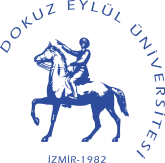 DOKUZ EYLÜL ÜNİVERSİTESİ EĞİTİM BİLİMLERİ ENSTİTÜSÜUZMANLIK ALANI DERSİ UYGULAMA FORMU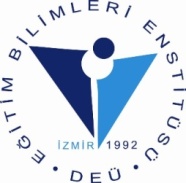 